4. Atala. ERAGIN SOZIALA: Edukiak1) Eragin Soziala2) Arau Soziala – Normalizazioa: Arauekjarreran duten Eragina3) Arau Sozialekiko Konformismoa3.1. Eragin Informatiboa3.2. Arauzko Eragina3.3. Gutxiengoaren Eragina4) Autoritateari Obedientzia1- Zer da Eragin Soziala“Pertsona baten portaera edo iritzietan aldaketa, beste pertsona edota taldearen presio erreala edota irudipenezkoen eraginez” (Aronson, 1979)Prozesu zabala da: “norbanakoaren eta taldearen irizpidearen arteko gatazka inplikatzen duena”Eragin sozialaren ikerketa klasikoak eta oinarrizko prozesuak:Normalizazioa (M. Sherif, 1935)Konformismoa (S. Asch, 1951)Obedientzia (S. Milgram, 1974)2- Arau Soziala – Normalizazioa:Arauek jarreran duten EraginaZer dira Arau Sozialak?Arau soziala pentsatzeko, sentitzeko edo portatzeko modu bat da, orokorrean pertsonek, talde zehatz batean, onartzen eta egoki ikusten dutena.Arauek irudikatzen dute talde batean zer den egia edo gezurra, egokia edo desegokia“Egin behar dut” adierazpenak.Adibidez: ohiturak, iritzi publikoa, gauzak egiteko modua, moda.Nola sortzen dira Arau Sozialak edo nola ematen da Normalizazioa?Efektu autokinetikoaMuzafer Sherif, 1935Lana: orratz-buru baten neurriko argiaren mugimendua neurtzea (ilusio optikoa)Baldintzak: bakarrik vs taldeanSheriff en esperimentuaHelburua: Taldeak kideen iritzietan izan dezakeen eragin indarra erakustea.Ilusio optikoekin egindako esperimentua (gela iluna - argi- puntu bakarrarekin – egoera anbiguoa). Partehartzaileek mugimendurik egon zen edo ez erabaki behar zuten.Indibidualki pertzepzio desberdinak, baina talde bezala, 3 sesiotan kontsensura iritsi.Ondorioak1) Bakarka arau pertsonala eratzen zen2) Taldeetan nolabaiteko talde-konbergentzia konsensua edo normalizazioa ematen zen.Zergatik ematen da Normalizazioa?Erreferentzia markoaren hipotesia:Informazio objektiboaren gabezian, besteen erantzunak balio informatiboa dute, subjektuaren ziurtasun-falta urritzeko.Gatazka ekiditzearen hipotesia:Gatazka ekiditzeko (besteekiko desadostasuna ez adierazteko) (Allport 1924; Moscovici eta Ricateau 1972)Arauek jarreran duten EraginaNola gidatzen dute gure portaera Arau Sozialek?Arau sozialak kontuan hartu behar dira portaera gidatzeko (ezagutu egin behar dira)Seinale sotilak bereziki eraginkorrak dira arauak piztekoTaldean egoteak indibidualtasuna galtzea ekar dezake, norberaren-kontzientzia gutxitzea eta talde-identitatea jasotzea.Indibidualtasuna galtzeak, erantzukizun pertsonala gutxitzea dakarIndibidualtasuna galtzeak, talde-arauei obedientzia gehitzea dakarAkordio Faltsuaren Efektua: Normalizazioan kontsensua ematen da baina... Zer da Akordio Faltsuaren Efektua?Gure iritzia edo portaera komuna dela , hau da, besteek guk bezala ekin eta pentsatzen dutela pentsatzea.KonformismoaKonformismoa: erantzun indibidualak talde arauetara/ arau sozialetara egiteandatza. Gure portaera aldatzen dugu besteena bezalakoa izateko.Asch-en esperimentua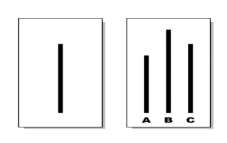 Lana:Hiru lerroetatik (8, 6,25, eta 6,75 pulgadetakoak) zein da ezkerrean dagoen lerroaren antzekoa.Baldintzak:7-9 subjektuen artean 1 zen esperimentala eta besteak ikerlariaren kideak.Erantzunak: indibidualki, publikoki.Helburua: konformismoaren eragina erakusteaZe lerro -2. argazkian – da lerro estandarraren antzekoena?Indibidualki/Publikoko (kontsensua, ezadostasuna)Ondorioak:Kontrol taldean subjektuen % 95ak ez du akatsik egiten Talde esperimentalean aldiz % 26abakarrik mantentzen da taldeko eraginetik askea. %25ak presio sozialaren eraginez lerro okerra baieztatzen du kontsensua lortzeko.Erreakzio desberdinakTalde konformismoa. Harrituta, barregarri sentitzen zirenBesteekin bat egiten ez zutenak ez ziren gustura sentitzenEzin zuten egoera ulertu, edo gertatzen ari zena sinistu, eta taldekoak zuzen zeudela pentsatzen zuten.Publikoki adostasuna, baina portaera / jokabidean aldaketa azaleko / superfizialaZer gertatzen da adostasunik ez denean(osoko adostasun falta)?Konformismoa gutxitu egiten daAdostasunaren indarraKonformitateak errealitateri buruz zerbait esaten diguErabiltzen diren talde-arauak zuzenak direnean gure kontrolatzeko beharra asetzen duteKonformitateak hanka sartzeko probabilitatea gutxitzen du (batez ere egoera ezezaguna denean)Orokorrean onarpen pribatua ematen da (iritzi aldaketa)Desadostasunaren ondorioakSorpresa, nahasmena, ziurgabetasuna, zalantza...Errealitatea interpretatzeko dugun konfiantza ahuldu egiten duEragina duten beste elementu batzuk:Taldearen tamaina: hirutik gorakoa (Milgram et al 1969)Ahobatezkotasuna (Allen eta Wilder 1977)Babes Soziala (Allen eta Wilder 1977)Estimulu-Anbiguotasuna (Sperling 1946)Taldearen erakargarritasuna (Lemaine et al)Konformismo motak (Kelman, 1971)Sumisioa edo MendekotasunaSariak bilatu edo zigorra ekidituEraginaren elementua: BotereaIdentifikazioaTaldearen balorazio positiboa bilatzen da.Eraginaren elementua: ErakarpenaBarneratzeaAldaketa boluntarioaEraginaren elementua: SinesgarritasunaKonformismoa ematen da (Deutsch & Gerard, 1955):Eragin informatiboa (ziurtasun-beharra: zuzena izateko) vs. Arauzko eragina (onespen soziala: onartua izateko) (Deutsch & Gerard, 1955)3.1. KONFORMISMOA: Eragin informatiboaKontsentsuaren / Adostasunaren botereaKontsensuak errealitateari buruz zerbait kontatzen diguTalde-arauak egokiak direnean, hauekin bat egiteak gure kontrol-beharra asetzen duKontsensuak akats indibidualaren posibilitatea gutxitzen du (batez ere eginbeharra anbiguoa edo zalantzazkoa denean)Kontsentsuak erreplikazioa ekartzen duOnarpen pribatua ematen da normalean (benetako iritzi aldaketa)Desadostasunaren efektuak / ondorioakDesadostasunak sorpresa, nahasmena, zalantza eta autoestimu gutxitzea dakarErrealitatearen ikuspuntu propioan daukagun konfiantza hondatzen du.Komunikabideek eragin sozial informatiboa erraztendute.Ziurgabetasun egoeretan aukera handiak daude jendea komunikabideetan informazioa bilatzekoArau sozialetatik urruntzeak zehaztasunik eza dakarPosible da eragin sozial informatiboari uko egitea / erresistentzia?Beste pertsonek, nik baino gehiago dakite? Adituren bat badago?Beste pertsonen edo adituen ekintzak sinesgarriak dira?Besteak bezala egiten badut, nire baloreen kontra joango naiz?Konformitatea: publikoa eta pribatuaPublikoaPresioa edota boterea dagoeneanPublikoki taldearekin bat datoz baina pribatuan uste dute taldeak ez duela arrazoia.PribatuaJendeak benetan pentsatzen du taldeak arrazoia duelaPortaera ematen da nahiz eta taldekideak ez egon3.2. KONFORMISMOA: Arauzko eraginaArauak hartzeak besteekiko konpromezua eta konexioa demostratzen du.Identitate sozial positibo bat lortzeko eta besteen errespetua lortzeko taldekideek taldeko arauak hartzen dituztenean ematen da.Konexioaren eta pertenentziaren beharra asetzen daTaldeetan:Taldeko Arauekiko Konformitatea saritzen da: maitasuna, afektua, babes emozionala, ongizatea, ondo pasatzea eta abar.Taldeetan Konformitate eza zigortzen da: desberdintasuna, zailtasunak, estresa, trauma, burla, bazterketa eta abar.Noiz ematen da konformismoa?Eginbeharrek zalantzarik sortzen ez duten kasuetan, eta zehaztasuna garrantzitsua ez denean (Aschen esperimentua gogoratu)Konformitate publikoa eman daiteke konformitate pribatua eman gabeEmaten da nahiz eta taldekideak ezezagunak izanEginbehar garrantzitsuetan konformitate gutxiago ematen da, baina eman daiteke (16%)Social impact theory: taldearen garrantzia (Indarra), taldearen gertutasuna (Gertutasuna) eta taldearen tamaina (Tamaina).Noiz ez da ematen konformitatea arauzko eraginari?Nola egin erresistentzia egokiak ez diren Arauzko Eraginei:Babesa / Aliantzak edukitzeak laguntzen du ez konformatzera. Identifikatu eta bilatu pertsona/taldeak gehiangoarekin beti bat egiten ez dutenakZure jokabidea aldatzen al zaude besteen eraginagatik, nahiz eta zure iritziz zuzena ez izan?Noiz ez da ematen konformitatea arauzko eraginari? Nola egin erresistentzia egokiak ez diren Arauzko Eraginei:Babesa / Aliantzak edukitzeak laguntzen du ez konformatzera. Identifikatu eta bilatu pertsona/taldeak gehiengoarekin beti bat egiten ez dutenak.Zure jokabidea aldatzen al zaude besteen eraginagatik, nahiz eta zure iritziz zuzena ez izan?Gutxiengoaren eraginaBai, gutxiengoek aldaketak lortzen dituzte eta berrikuntza eta aldaketa sozialaekartzen duteAdibidez: Gandhi, Marx, Mugimendu ekologista, Mugimendu sufragista...Berrikuntza (Moscovici, 1984)Eragin sozialeko prozesu bat, orokorrean persona batek edo gutxiengo batek lideratzen duena, eta ondorengo aldaketak ekartzen dituena:ideia edota portaera berriakbetiko jarrerak, ideiak edo portaerak aldatzen dituenaNola eragin aldaketa gehiengoa den taldeetan?Gutxiengoak ezin du eragin sozial normatiboa gauzatu. Pertsonek ez dute desberdin edo arraro bezala agertzea nahi izaten...Bestalde, gutxiengoak diren taldeek eragin sozial informatiboa gauzatu dezakete. Informazio berria eta ustekabekoa ekar dezakete taldera eta hau gai desberdinak aztertzera behartu.Gutxiengoak diren ikuspegiak dituzten pertsonek Konsistentzia mantendu behar dute.Konsistentziaren Teoria (Moscovici, 1984)Pertsonen portaera konsistentea izan behar da eragina izateko:Ikuspuntu argia gaiaren inguruanMantendu beraien posizioaAurre egin gehiengoaren presioariEkiditu kontraesanakParadigma berde-urdina edo KONBERTSIO EFEKTUA (Moscovici et al 1969)Lana: diapositiben kolorea eta intentsitatea neurtu (benetan denak urdinak ziren eta intentsitate aldakor)6 pertsona publikoki kolorea esan behar zuela2 konplize eta 4 esperimentalak3 egoera:Kontsistentea: konplizeak beti “berdea”Inkontsistentea: 24 berdea eta 12 urdinaKontrola: konplizerik gabeEmaitzak: Noizbait berdea esan zuten?Kontsistentzia: eragina: %8,42Inkontsistentea: eragina: %1,25Kontrola: eragina: %0,25ObedientziaKultura guztietan agertzen den arau soziala daBarneratutako araua da (obedienteak gara nahiz eta autoritatea presente ez egon)Min egitera edo hiltzera eraman dezakeBatzuetan pertsona “normalek” egiten dituzte portaera horiek (nahiz eta oso gogorrak izan) ohiz kanpoko egoeretan.Lana: Deskarga elektrikoak eman hizkuntza ikasten ari zen ikasle bati: 15 voltetik 450ra.Partehartzaileek bazekiten noiz hasten ziren deskargak arriskutsua izatenEgoera sozialak aktibatzen du obedientzia arau bat. Horretarako:Taldeak autoritatea legitimatu behar du, eta obeditzeko erantzukizuna hartzen dute taldekideek Autoritateak erantzukizuna asumitu behar du. Erantzunkizun guztia autoritateari ematen zaio.Obedientzia araua eskuragarria izan behar daBeste arau batzuk ez dira izan behar hain eskuragarriakAreagotzea eta egoera batera ohitzeaEmaitzak: % 65 heldu zen 450raObeditzeko eta hitza betetzeko Arau Sozialak partehartzaileen kontra erabili zirenPartehartzaileen hasierako obedientziak, esperimentua egiten zuenari aginte eskubidea eta autoritatea baieztatu zizkionPartehartzeileek hasieratik eskakizun txikiei obeditzeak legitimitatea kendu zien eskakizuen handiagoei ezetza ematekoPartehartzeileak gazki sentitu ziren ustez jartzen ari ziren zigorrengatik. Ez du ematen krudelak edo bihotzgabeak zirenik.Errepikatu dira eta gaur egun ere emaitzak ematen diraAutojustifikazioa eta erruduntasunaPortaera suntsitzailea denean pertsonen ezinegona sentitzen dute (disonantzia kognitiboa)Ondorio positiboetan zentratzen diraArau suntsitzaileak segitzen dituzten pertsonek autoritatearekiko haserre eta etsaitasuna sentitzen dute (legitimatua ez badago)Errua biktimari bota ahal diote (zigorra merezi dutela pentsatu dezakete...)Etsaitasuna eta exotaldearen debaluazioa:Ingurugiroan taldearteko harremanak txarrak diraBazterketa morala, deshumanizazioaJendeak kaso / obeditu egiten du:Obedientziak dituen ondorio negatibo edo positiboengatikAutoritatea legitimoa dela uste dutelakoMuturreko egoeratan, balore eta eskubideak ere zapaldu egiten dituzte obeditzekoNoiz ematen da muturreko obedientzia?Pertsonek ez dute nahi autoritatea iraintzerikPertsonek beraien portaera justifikatzen dute erantzukizuna autoritateari ematen diotelako. Ez dago erantzukizun pertsonalik.Espero den jokabidea ohiturazko bezala ikusten daPertsonek hasieran agindu errazak egiten dituzten eta gero behartuak sentitzen dira zailenak egiteko.Milgram-en ikerketan autoritatearen kontra joan ziren pertsonak, egin behar zutenari buruz pentsatzea eta erabakitzea aukeratu zuten pertsona normalak izan zirenAutoritatearen presioari uko egiteko faktoreak:Eraginaren indarra ezagutzeaBeste pertsona bat/batzuk ere desobedientzia bateratua egiteaGaiztakeriaren eta ongiaren psikologia(Zimbardo)Zimbardoren ideia batzuk:Lucifer efektua: pertsonak negatiboak bihurtzeko potentziala, ez negatibo izaera (ez dira gaiztoak, gaiztoak bilakatzen dira).Gaiztakeriaren definizio psikologikoa: boterearen gauzatze eta erabileran datza – nahita min eman, suntsitu eta krimenak burutzekoGakoa ez da NOR den arduraduna, baizik eta ZERen ardura daukan.